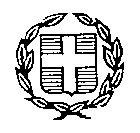 ΕΛΛΗΝΙΚΗ ΔΗΜΟΚΡΑΤΙΑΥΠΟΥΡΓΕΙΟ ΠΑΙΔΕΙΑΣ & ΘΡΗΣΚΕΥΜΑΤΩΝΓΡΑΦΕΙΟ ΤΥΠΟΥΤαχ.Δ/νση: Α. Παπανδρέου 37Ιστοσελίδα:www.minedu.gov.gr
E-mail: press@minedu.gov.gr                                                                                                  Μαρούσι, 12/06/2020Δελτίο ΤύπουΥποβολή αιτήσεων για την εισαγωγή μαθητών/τριών στα Πρότυπα και Πειραματικά Σχολεία για το σχολικό έτος 2020-2021.   Οι γονείς και κηδεμόνες που ενδιαφέρονται τα παιδιά τους να εισαχθούν σε Πρότυπο ή Πειραματικό Σχολείο το σχολικό έτος 2020-2021 καλούνται να υποβάλουν αίτηση μέσω της Ενιαίας Ψηφιακής Πύλης gov.gr (στην διαδρομή Εκπαίδευση/Εγγραφή σε σχολείο/Εγγραφή σε Πρότυπο / Πειραματικό Σχολείο) από σήμερα, 12 Ιουνίου έως και 20 Ιουνίου 2020. Διευκρινίζεται ότι οι γονείς και οι κηδεμόνες των μαθητών/-τριών  μπορούν να υποβάλουν αίτηση μόνο σε ένα Πρότυπο Σχολείο και εναλλακτικά εάν το επιθυμούν και σε ένα Πειραματικό. Για τις διαθέσιμες θέσεις στα Πρότυπα και Πειραματικά Σχολεία παρακαλούμε επισκεφτείτε την ιστοσελίδα αιτήσεων της Δ.Ε.Π.Π.Σ.Η εισαγωγή μαθητών/τριών στην εισαγωγική τάξη Πειραματικών Νηπιαγωγείων, Δημοτικών, Γυμνασίων και Λυκείων θα γίνει με κλήρωση στις 25 Ιουνίου 2020, στις 11 π.μ.Η κλήρωση θα διεξαχθεί ηλεκτρονικά στο 2ο Πρότυπο Γυμνάσιο Αθηνών (Τ. Φιλήμονος 36-38 & Τσόχα). Περισσότερες πληροφορίες θα ανακοινωθούν από την Δ.Ε.Π.Π.Σ. στην  ιστοσελίδα της.